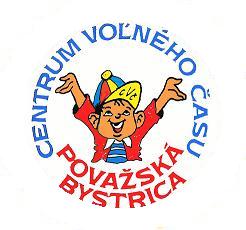 Centrum voľného času Považská BystricaPropozície ÚCTA K STARŠÍMOrganizátor:	Centrum voľného času Považská BystricaDátum:		2.10.2023-22.10.2023Miesto:		CVČ Považská Bystrica. Účastníci:		Základné školy okres Považská BystricaPodmienky účasti: 	Báseň, príbeh, úvahu alebo poviedku o starých rodičoch, starších ľuďoch treba odoslať na stanovený email najneskôr do 22.10.2023. Účastníci budú ocenení v  nasledujúcich kategóriách:Kategória: 3.-4.ročník ZŠ/ŠKDKategória: 5.-7.ročník ZŠKategória: 8.-9.ročník ZŠKontakt:	Mgr. Miroslava Bielová (kancelária:  0911/852 002, bielova@cvcpb.sk)Elena Martinková								   riaditeľka CVČ